                                                       I. JOSE MANUEL IRIBAR saria                   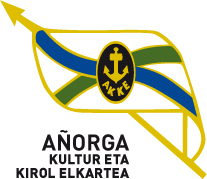 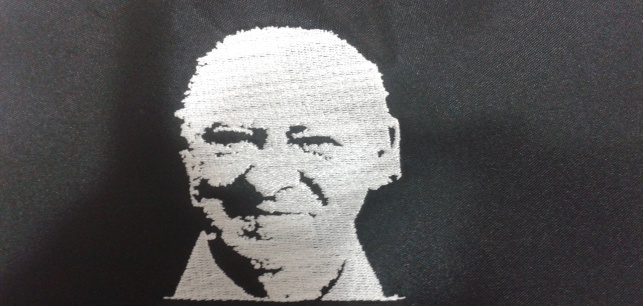 Apirilak  - 5 - Igandea   AÑORGAN  Goizeko 9:30 tanUMEAK                                                   BENJAMINESIker Larrarte - Ander Iraeta  (Aurrera Saiaz)Oier Altzelai - Joseba Bermejo (Aloñamendi)Eñaut Otegi - Jon Zabala (Alegi)Jon Martin - Ugaitz Igarriz  ( Intza)Enaitz Artola - Joseba Rojas (Alegi)Andoni Sarasibar -  Josu Etxeberria (Burugain )Xanti Martin - Peru Urdampilleta (Intza)Unai Moreno - David Palacin (Soraluze)Ruiz-Mujika (Zazpiturri)Apaolaza - Deskarga (hernani)Jakes - Sarabia (Arrasate)Villamea - Maritorena. (Bortziriak)Eneko Murua- Mauro Bach (Altzo)Agesta - Erbiti  (Erreka)Aldasoro - Garcia (Gurepilota)Urko Bullon- david Alonso (Zornotza)Amets Sukia - Enaitz Artola(Lapke)Gorostidi - Gorostidi (Zazpiturri)Abel - Ruben Campo (Errioxa)Uxue Oses - Oier Aldekoa (Aloñamendi)Iraitz Goikoetxea - Aitor Arrillaga (Errenteri)Jokin Ascaray - Ekhi Irribarria ( Lapke)